PROJETO DE LEI 815/2017ANEXO I RELATÓRIO FINALV CONFERÊNCIA MUNICIPAL DE SAÚDE DE SANTANA DO RIACHO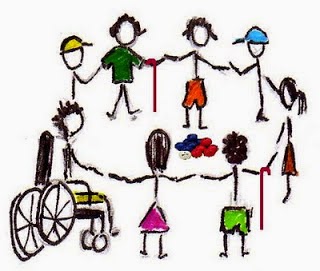 Todos Juntos por um SUS de QualidadeSecretaria Municipal de Santana do Riacho Conselho Municipal de Saúde            No dia 07 (sete) de julho de 2017, foi realizada V Conferência Municipal de Saúde, com o tema todos juntos por um SUS de qualidade. Com a finalidade de contribuir para a construção de um Sistema Único de Saúde democrático e qualificado. A mesma foi realizada no Parque de Exposições Antônio Geraldo da Silva, na qual foi convocada pelo Poder Executivo.A Conferência teve como objetivos principais avaliar a situação de saúde, rever os indicadores do plano Municipal da IV conferência no ano de 2014 e propor diretrizes para a formulação da política de saúde nos três níveis de gestão. Isso significa dizer que as deliberações das Conferências devem servir para orientar os governos na elaboração dos planos de saúde e na definição de ações que sejam prioritárias nos âmbitos estaduais, municipais e nacional. A cada nova Conferência tem sido observado um aumento importante da participação da sociedade civil, fenômeno que garante a definição de políticas de saúde cada vez mais democráticas. As Conferências são fóruns privilegiados que a sociedade civil possui para discutir e apontar soluções para os problemas que envolvem a saúde da população brasileira. É nos espaços das Conferências que a sociedade se articula para garantir os interesses e as necessidades da população na área da Saúde e assegurar as diversas formas de pensar o SUS, assim como para ampliar, junto à sociedade, a disseminação de informações sobre o Sistema, para fortalecê-lo.Com a aprovação do Conselho Municipal de Saúde, para direcionamento dos trabalhos a Conferência contou com 9 (nove) eixos centrais, sendo esses direcionados pelo plano municipal do ano de 2014: - EIXO 1: Assistência na atenção básica; - EIXO 2: gestão do serviço de saúde, - EIXO 3: Atenção domiciliar – EIXO 4: Urgência e Emergência; - EIXO 5: Vigilância em saúde; - EIXO 6: Educação em saúde; - EIXO 7: Controle Social; - EIXO 8: Meio Ambiente; - EIXO 9: Ações intersetoriais. Para elaboração das propostas a serem apresentadas na conferência, foram realizadas 3 (três) Pré – Conferências, nas localidades Sede do Município, Distrito Serra do Cipó e Comunidade Lapinha da Serra.Para aprovação análise das propostas foram criados 04 (quatro) grupos divididos por cores diferentes, dentre eles, delegados e convidados, sendo que somente os delegados tiveram direito a voto. Logo após as propostas foram levadas para plenária final para aprovação. Ficou decidido que as diretrizes utilizadas no presente plano servirão de base para a VI conferência Municipal de saúde a fim de avaliar a o cumprimento das propostas do presente ano de 2017 e aprimorá-lo através do apoio da sociedade civil e demais colaboradores presentes.Segue as propostas aprovadas. EIXO 1 – Assistência na Atenção BásicaEIXO 2 – Gestão do serviço de saúdeEIXO 3 – Atenção DomiciliarEIXO 4 – Urgência e emergênciaEIXO 5 – Vigilância em saúdeEIXO 6 – Educação em saúdeEIXO 7 – Controle SocialEIXO 8 – Meio ambienteEIXO 9 – Ações IntersetoriaisObjetiva-se com este plano que o município de Santana do Riacho assuma um caráter flexível, reforçando as possibilidades de uma tomada de decisões de forma descentralizada. Dessa forma busca-se fornecer autonomia para os diferentes atores que interagem entre si nesse processo: gestores, profissionais, políticos, usuários, entre outros. Em meio a isso, o planejamento em saúde configura-se como uma ferramenta essencial, e a sua construção coletiva garante um plano participativo e inclusivo, favorecendo a comunidade.Santana do Riacho, 21 de agosto de 2017.André Ferreira TorresPrefeito Municipal Andréa da Conceição FreireSecretaria Municipal de SaúdeDiretriz: Fortalecer a Atenção Básica enfatizando o Programa de Saúde da Família; garantir o acesso a serviços de qualidade para a comunidade, com equidade e humanização.Diretriz: Fortalecer a Atenção Básica enfatizando o Programa de Saúde da Família; garantir o acesso a serviços de qualidade para a comunidade, com equidade e humanização.Diretriz: Fortalecer a Atenção Básica enfatizando o Programa de Saúde da Família; garantir o acesso a serviços de qualidade para a comunidade, com equidade e humanização.Diretriz: Fortalecer a Atenção Básica enfatizando o Programa de Saúde da Família; garantir o acesso a serviços de qualidade para a comunidade, com equidade e humanização.ProblemaAçãoIndicadorMetaImplementar o prontuário eletrônico (PEC).Programar o prontuário eletrônico (PEC).PEC implementado.100%De implementação nas duas unidades básicas de saúdeDificuldade de compreensão por parte da população acerca do fluxo de atendimento e prioridades.Oferecer eventos educativos para a comunidade.Capacitar à recepcionista do Centro de Saúde.Eventos realizadosCapacitações realizadasRealizar ação educativa para a população 1 vez por mês na sala de espera das 2 unidades básicas de saúde e confecção de panfletos com organograma e fluxograma Municipal.Capacitação para recepcionista das 2 unidadesInexistência de protocolos fixados para o atendimento.Construir projeto para elaboração dos protocolos de acordo com a realidade do município.Atendimento conforme protocolos elaborados.Protocolos de atendimento nas duas unidades de saúde.Dificuldade na realização dos exames complementares.Buscar convênios para reduzir o tempo de espera dos exames.Tempo de espera para realização de exames complementares.Estabelecer convênios para atender o Município.Dificuldade relacionada ao processo de referência e contra-referência para os serviços de média e alta complexidade.Estabelecer pactuações mais eficazes com os serviços de outros municípios. Acompanhamento dos casos de tratamento fora do domicílio (TFD).Tempo de espera para a marcação e consultas e procedimentos.Reduzir a fila de espera em 80%.Fazer convênio Aumento da demanda pela procura de atendimento odontológico. Implantar Internato rural odontológico.Diminuição da fila de espera para consulta odontológica.Internato rural em funcionamento.Dificuldade na realização de visitas na zona rural e nas áreas extensas.Implantação de meios de locomoção para visitas domiciliares da ACS, por se tratar de zona rural e extensa.Aumento das visitas domiciliares.80% de cobertura da população.Diretriz: Reorganizar o modelo assistencial de forma a garantir melhoria nas condições de saúde da população através da formalização de instrumentos organizacionais; ampliar o acesso e a melhoria da qualidade da Atenção Básica.Diretriz: Reorganizar o modelo assistencial de forma a garantir melhoria nas condições de saúde da população através da formalização de instrumentos organizacionais; ampliar o acesso e a melhoria da qualidade da Atenção Básica.Diretriz: Reorganizar o modelo assistencial de forma a garantir melhoria nas condições de saúde da população através da formalização de instrumentos organizacionais; ampliar o acesso e a melhoria da qualidade da Atenção Básica.Diretriz: Reorganizar o modelo assistencial de forma a garantir melhoria nas condições de saúde da população através da formalização de instrumentos organizacionais; ampliar o acesso e a melhoria da qualidade da Atenção Básica.ProblemaAçãoIndicadorMetaInexistência de organograma institucional.Elaborar os organogramas referentes às duas Unidades Básicas de Saúde existentes no município.% de unidades com organograma institucional elaborado e implantado.Organograma em funcionamento nas duas unidades.Dificuldade de interação entre as equipes dos dois Centros de Saúde.Fixar reunião com as duas equipes.Fixar reuniões trimestralmente.100% das reuniões realizadas anualmente.Alta rotatividade dos profissionais de saúde.Construir o Planejamento para elaboração e instituição do Plano de Cargos e Carreira;Elaborar método de avaliação de desempenho.Planejamento para Plano de Cargos e Carreira elaborado;Avaliação de desempenho elaborada e instituída mensalmente.Concurso público na gestão atual;Relatório mensal das avaliações de desempenho.Pouca utilização da unidade de saúde da Lapinha.Intersetoriaridade para utilização do espaço da Lapinha.Aumento de dias de utilização por profissionais da saúde e outros setores no município.Ocupação do espaço em no mínimo 70% dos dias da semana.Diretriz: Organizar a rede de atenção domiciliar no Município.Diretriz: Organizar a rede de atenção domiciliar no Município.Diretriz: Organizar a rede de atenção domiciliar no Município.Diretriz: Organizar a rede de atenção domiciliar no Município.ProblemaAçãoIndicadorMetaIrregularidade das visitas domiciliares.Realizar estudo territorial a fim de estabelecer estratégias para otimizar o trabalho dos Agentes Comunitários de Saúde e do Médico da Família;Capacitação continuada.Estratégia de visitas elaborada para cada agente comunitário de saúde;Capacitações realizadas.Visitas domiciliares com cobertura de 80 %;Curso de capacitação para os profissionais.Diretriz: organizar e aperfeiçoar o atendimento em urgência e emergência no município.Diretriz: organizar e aperfeiçoar o atendimento em urgência e emergência no município.Diretriz: organizar e aperfeiçoar o atendimento em urgência e emergência no município.Diretriz: organizar e aperfeiçoar o atendimento em urgência e emergência no município.ProblemaAçãoIndicadorMetaTransporte de urgência e emergência inseguro.Manter a ambulância montada;Destinar recursos para adquirir ambulância avançada.Ambulância montada e organizada.Aquisição da ambulância e check list para organização das ambulâncias realizada pelos profissionais.Inexistência de médico plantonista de urgência.Elaboração de Planejamento para destinação de recurso para contratação de médico plantonista.Destinação de recurso para contratação de médico plantonista.Plantão em funcionamento.Diretriz: Reduzir riscos e agravos à saúde da população por meio das ações de vigilância.Diretriz: Reduzir riscos e agravos à saúde da população por meio das ações de vigilância.Diretriz: Reduzir riscos e agravos à saúde da população por meio das ações de vigilância.Diretriz: Reduzir riscos e agravos à saúde da população por meio das ações de vigilância.ProblemaAçãoIndicadorMetaInsuficiência da estrutura de Recursos Humanos para a Vigilância em Saúde.Qualificar estrutura de Recursos Humanos para a Vigilância em Saúde.Estrutura de RH qualificada.Vigilância em saúde em funcionamento com os recursos necessários.Insuficiência de equipamentos, mobiliários e estrutura física inadequada para a Vigilância em Saúde.Qualificar estrutura de equipamentos, mobiliários e meios de transporte para realização das ações da Vigilância em Saúde.Existência de estrutura adequada para a Vigilância em Saúde.Vigilância em saúde com equipamentos e estrutura física adequada.Falha nos processos de trabalho de Vigilância em Saúde.Qualificar processos de trabalho através de Capacitação de Recursos Humanos.Cursos de qualificação em Vigilância em Saúde custeados.Profissionais da vigilância em saúde Capacitados.Diretriz: Reduzir riscos e agravos à saúde da população, por meio das ações de promoção à saúde; investir em qualificação dos profissionais da saúde; fortalecer o acesso universal e igualitário aos meios de promoção e prevenção de doenças.Diretriz: Reduzir riscos e agravos à saúde da população, por meio das ações de promoção à saúde; investir em qualificação dos profissionais da saúde; fortalecer o acesso universal e igualitário aos meios de promoção e prevenção de doenças.Diretriz: Reduzir riscos e agravos à saúde da população, por meio das ações de promoção à saúde; investir em qualificação dos profissionais da saúde; fortalecer o acesso universal e igualitário aos meios de promoção e prevenção de doenças.Diretriz: Reduzir riscos e agravos à saúde da população, por meio das ações de promoção à saúde; investir em qualificação dos profissionais da saúde; fortalecer o acesso universal e igualitário aos meios de promoção e prevenção de doenças.ProblemaAçãoIndicadorMetaInexistência de grupos operativos voltados para a saúde do homem e de gestantes.Reestruturação da assistência através de agenda programada;Fixar agenda mensal para os grupos.Percentual de unidades com agenda programada atuante;Agenda mensal fixa de grupos.Implantação de grupos para gestante e saúde do homem mensal nas UBS do Município.Baixa aderência aos grupos educativos existentes.Conscientizar a população em relação à promoção de saúde através dos grupos.Percentual do público alvo atingido.Aumento de 50 % de participantes nos grupos já existentes.Não há programa de educação permanente para os profissionais de saúde.Instituir programação de educação permanente.Programa de educação permanente em funcionamento.Educação realizada trimestralmente para equipe da unidade básica de saúde.Diretriz: Potencializar a participação e o controle social através de sistema de ouvidoria e meios de comunicação; promover a formação de cidadãos responsáveis pela saúde do município.Diretriz: Potencializar a participação e o controle social através de sistema de ouvidoria e meios de comunicação; promover a formação de cidadãos responsáveis pela saúde do município.Diretriz: Potencializar a participação e o controle social através de sistema de ouvidoria e meios de comunicação; promover a formação de cidadãos responsáveis pela saúde do município.Diretriz: Potencializar a participação e o controle social através de sistema de ouvidoria e meios de comunicação; promover a formação de cidadãos responsáveis pela saúde do município.ProblemaAçãoIndicadorMetaGestão centralizada dos recursosTornar o Conselho Municipal de Saúde efetivamente atuante;Capacitação dos conselheiros;Oferecer reuniões e oficinas abertas para a comunidade.Conselheiros de saúde atuantes.Reuniões mensais com discussão participativa;Capacitação realizada;Oficinas realizadas semestralmente;Inexistência de um meio de comunicação oficial no município.Planejamento e legalização de uma rádio comunitária;Instituir Jornal da Saúde.Aumento da comunicação e informação entre a população e os serviços de saúde do Município.Rádio comunitária existente e funcionante;Jornal da Saúde publicado mensalmente.Ausência de um sistema de ouvidoriaParticipação dos ACS como ouvidor afim apresentar as queixas dos usuários para o CMS.Melhoria da comunicação da população com o CMS;Educar a população para a utilização do recurso.Sistema de ouvidoria implantado;Utilização do recurso a fim de gerar benefícios para o serviço;Melhoria da comunicação da população com o CMS;Educar a população para a utilização do recurso.Diretriz: Educar a população quanto à responsabilização pelo meio ambiente; oferecer ambientes à comunidade para promoção de hábitos saudáveis de vida; fortalecer o controle de zoonoses.Diretriz: Educar a população quanto à responsabilização pelo meio ambiente; oferecer ambientes à comunidade para promoção de hábitos saudáveis de vida; fortalecer o controle de zoonoses.Diretriz: Educar a população quanto à responsabilização pelo meio ambiente; oferecer ambientes à comunidade para promoção de hábitos saudáveis de vida; fortalecer o controle de zoonoses.Diretriz: Educar a população quanto à responsabilização pelo meio ambiente; oferecer ambientes à comunidade para promoção de hábitos saudáveis de vida; fortalecer o controle de zoonoses.ProblemaAçãoIndicadorMetaResistência da população para adesão ao saneamento básico.Oferecer campanhas educativas para conscientização da população.Melhoria no saneamento básico do Município.População conscientizada em relação ao saneamento básico. Inexistência de estrutura para esporte e lazer.Destinar verba para implementar academias de saúde e implantar estrutura para esporte e lazer no município.Utilização das estruturas para esporte e lazer pela população.Academias da saúde funcionastes.Alto número de animais nos perímetros urbanos com suspeita de leishmaniose.Contratação de um médico veterinário para o Município e espaço para eutanásia dos animais.Diminuição do número de animais contaminados no município.Médico Veterinário no quadro de funcionários.Diretriz: Garantir a qualidade de vida através de ações em parceria com a Secretaria de Saúde e Secretaria de Obras; reduzir transmissões de doenças devido à inexistência de uma rede de tratamento e esgotamento segura; reduzir o número de acidentes devido a animais na estrada.Diretriz: Garantir a qualidade de vida através de ações em parceria com a Secretaria de Saúde e Secretaria de Obras; reduzir transmissões de doenças devido à inexistência de uma rede de tratamento e esgotamento segura; reduzir o número de acidentes devido a animais na estrada.Diretriz: Garantir a qualidade de vida através de ações em parceria com a Secretaria de Saúde e Secretaria de Obras; reduzir transmissões de doenças devido à inexistência de uma rede de tratamento e esgotamento segura; reduzir o número de acidentes devido a animais na estrada.Diretriz: Garantir a qualidade de vida através de ações em parceria com a Secretaria de Saúde e Secretaria de Obras; reduzir transmissões de doenças devido à inexistência de uma rede de tratamento e esgotamento segura; reduzir o número de acidentes devido a animais na estrada.ProblemaAçãoIndicadorMetaTratamento da água utilizada pela população apenas com cloro.Oferecer apoio em ações para implantação do saneamento básico em parceria com Secretaria do Meio Ambiente.Ações realizadas em prol do saneamento básico.Empresa para tratamento de água no Município.Inexistência de tratamento de água em comunidades ruraisRealizar ações educativas abordando a importância do fornecimento e instalação de clorador de pastilhas para tratamento da água com cloro nas comunidades rurais, em parceria com Secretaria do Meio Ambiente.Tratamento de água em comunidades rurais100 %de casas na área rural com água tratada com cloroUtilização de fossas negras e águas cinzas.Oferecer apoio à Secretaria do Meio Ambiente e Secretaria de Obras na implementação de fossas de bananeiras e biodigestores visando à previsão de contaminação do lençol freático.Implantação de fossas de bananeiras e biodigestoresDiminuição de fossas negras no municípioPresença freqüente de banhistas na captação de água para as nascentes de Santana.Estabelecer decreto definitivo de proibição do banho nos locais de captação de água;Realizar ações intersetoriais em parceria com a Secretaria de Obras a fim de cercar e proteger a área.Ausência dos banhistas nas nascentes e captação de água para a populaçãoDecreto estabelecidoÁrea cercada